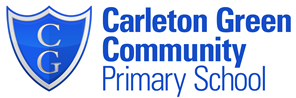 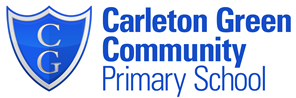 Writing GenresWriting GenresWriting GenresWriting GenresStoryPoetryNon-chronologicalInstructionsNewspaper reportsLetters / DiaryPlay ScriptsRecountPersuasiveExplanationBiographyAutobiographyTexts Texts Texts Texts Escape from Pompeii (links with Science Pompeii and class story)Caesar’s reasons for invading Britain (History) Avoid Being a Roman Soldier (Guided)  Meet the Ancient Romans (Explanation unit )